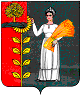 Администрация сельского поселения Новочеркутинский сельсовет Добринского муниципального района Липецкой областиРоссийской ФедерацииПОСТАНОВЛЕНИЕ25.03.2021                  с. Новочеркутино                                № 23Об утверждении Порядка увольнения (освобождения от должности)в связи с утратой доверия лиц, замещающих  должности муниципальной службы в администрации сельского поселения Новочеркутинский сельсовет Добринского муниципального района Липецкой области    Рассмотрев Протест Прокуратуры Добринского района № 86-2021 от 15.03.2021г. на Порядок увольнения  (освобождения от должности) в связи с утратой доверия лиц, замещающих должности муниципальной службы в администрации сельского поселения Новочеркутинский сельсовет Добринского муниципального района»,  в соответствии с Федеральными законами от 25.12.2008г. № 273-ФЗ «О противодействии коррупции», N 25-ФЗ от 02.03.2007 «О муниципальной службе в Российской Федерации», руководствуясь Уставом сельского поселения Новочеркутинский сельсовет,  администрация сельского поселения Новочеркутинский сельсоветПОСТАНОВЛЯЕТ:1. Утвердить  Порядок увольнения (освобождения от должности) в связи с утратой доверия лиц, замещающих должности муниципальной службы в администрации сельского поселения Новочеркутинский сельсовет (прилагается).       2. Настоящее постановление вступает в силу со дня его официального обнародования  и подлежит размещению на официальном сайте администрации сельского поселения Новочеркутинский сельсовет. 3.  Контроль за исполнением настоящего постановления оставляю за собой.Глава администрации					                Е.Е.ЗюзинаУтвержден         постановлением администрации сельского поселения Новочеркутинский сельсоветот 25.03.2021г. №23Порядокувольнения (освобождения от должности)в связи с утратой доверия лиц,замещающих  должности муниципальной службы в администрации сельского поселения Новочеркутинский сельсовет1. За несоблюдение муниципальным служащим ограничений и запретов, требований о предотвращении или об урегулировании конфликта интересов и неисполнение обязанностей, установленных в целях противодействия коррупции Федеральным законом от 02.03.2007 № 25-ФЗ «О муниципальной службе в Российской Федерации» (далее - закон о муниципальной службе), Федеральным законом от 25.12.2008 № 273-ФЗ «О противодействии коррупции» (далее - закон о коррупции), Законом Липецкой области  от  26.12.2014г. № 361-ОЗ «О порядке увольнения (освобождения от должности, прекращения полномочий) лиц, замещающих государственные должности Липецкой области, и другими федеральными законами, лица, замещающие муниципальную должность в администрации  сельского поселения Новочеркутинский сельсовет, подлежат увольнению в связи с утратой доверия.2. Муниципальный служащий подлежит увольнению в связи с утратой доверия в случаях:1) непредставления муниципальным служащим сведений о своих доходах, об имуществе и обязательствах имущественного характера, а также о доходах,  об имуществе и обязательствах имущественного характера своих супруги (супруга) и несовершеннолетних детей или в случае  представление заведомо недостоверных или неполных сведений;2) непринятия муниципальным служащим мер по предотвращению или урегулированию конфликта интересов, стороной которого он является;3) участия лица на платной основе в деятельности органа управления коммерческой организации, за исключением случаев, установленных федеральным законом;4) осуществления лицом предпринимательской деятельности;5) вхождения лица в состав органов управления, попечительских или наблюдательных советов, иных органов иностранных некоммерческих неправительственных организаций и действующих на территории Российской Федерации их структурных подразделений, если иное не предусмотрено международным договором Российской Федерации или законодательством Российской Федерации.4. Увольнение в связи с утратой доверия применяется на основании:1) доклада о результатах проверки, проведенной специалистом по кадровой работе и муниципальной службе  администрации  сельского поселения Новочеркутинский сельсовет, по информации, представленной в письменном виде в установленном порядке;2) рекомендации комиссии по соблюдению требований к служебному поведению и урегулированию конфликта интересов администрации  муниципального образования (далее - комиссия), в случае, если доклад о результатах проверки направлялся в комиссию;2.1) доклада подразделения кадровой службы соответствующего муниципального органа по профилактике коррупционных и иных правонарушений о совершении коррупционного правонарушения, в котором излагаются фактические обстоятельства его совершения, и письменного объяснения муниципального служащего только с его согласия и при условии признания им фактов совершения коррупционного правонарушения (за исключением применения взыскания в виде увольнения в связи с утратой доверия);3) объяснений должностного лица, муниципального служащего;4) иных материалов.6. Увольнение в связи с утратой доверия  применяются не позднее шести месяца со дня поступления информации о совершении муниципальным служащим коррупционного правонарушения, не считая периода временной нетрудоспособности должностного лица, муниципального служащего, пребывания его в отпуске и не позднее трех лет со дня совершения им коррупционного правонарушения. В указанные сроки не включается время производства по уголовному делу.7. В распоряжении об увольнении  в связи с утратой доверия указывается часть 2 статьи 27.1 Федерального закона РФ от 02.03.2007 № 25-ФЗ «О муниципальной службе в Российской Федерации», часть 1 или 2 статьи 13.1 Федерального закона РФ от 25.12.2008 № 273-ФЗ «О противодействии коррупции».8. Копия распоряжения об увольнении вручается муниципальному служащему  под расписку в течение пяти дней со дня издания соответствующего распоряжения, не считая времени отсутствия  работника на работе. Если муниципальный служащий  отказывается ознакомиться с указанным распоряжением под роспись, то составляется соответствующий акт, который должен содержать:1) дату и номер акта;2) время и место составления акта;3) фамилия, имя, отчество муниципального служащего;5) сведения об отказе ознакомиться с распоряжением об увольнении (указывается дата, номер распоряжения);6) подписи работника по ведению кадровой работы, составившего акт, а также двух муниципальных служащих, подтверждающих факт отказа ознакомления с распоряжением об увольнении под роспись.9. Муниципальный служащий вправе обжаловать увольнение в установленном порядке.          10. Сведения о применении к лицу, замещающему муниципальную должность, взыскания в виде увольнения (освобождения от должности) в связи с утратой доверия за совершение коррупционного правонарушения включаются администрацией сельского поселения, в реестр лиц, уволенных в связи с утратой доверия, предусмотренный статьей 15 Федерального закона от 25.12.2008 № 273-Ф3 «О противодействии коррупции».